Solicitud de Derechos ARCO Fecha de solicitud: 	Otro, especifique 	 	 	Derecho de  	ACCESO sobre sus datos de carácter personal.  	Derecho de  	RECTIFICACIÓN de los datos de carácter personal.  	Derecho de  	CANCELACIÓN de los datos de carácter personal.   Derecho de OPOSICIÓN de los datos de carácter personal. Instrucciones Llene y firme esta solicitud y envíela a la dirección de correo electrónico infodatospersonales@scentec.com.mx junto con la copia electrónica de la identificación oficial del titular o su representante legal. Documentos a Adjuntar  Del Titular Si la solicitud de ejercicio de derechos ARCO, es realizada por el titular este deberá de acreditar su identidad, presentando una copia de algunos de los siguientes documentos:  Pasaporte vigente  Credencial para votar vigente expedida por el Instituto Federal Electoral;  Cédula profesional expedida por la Secretaría de Educación Pública;  Cartilla del Servicio Militar Nacional expedida por la Secretaría de Defensa Nacional;  Documento migratorio vigente emitido por la autoridad competente (tratándose de extranjeros);  Certificado de Matrícula Consular expedida por la Secretaría de Relaciones Exteriores o por la Oficina Consular correspondiente.  Del Representante Legal Si la solicitud de ejercicio de derechos ARCO, es realizada por un representante legal del titular, este deberá de anexar a la misma una carta firmada por el Titular donde señale expresamente que dicho representante legal está autorizado para hacer valer los Derechos ARCO por cuenta y nombre del Titular. Además de incluir copia de alguno de los documentos de identificación del titular, mencionados en el punto anterior. 1. Datos del titular de los datos personales 1. Datos del titular de los datos personales 1. Datos del titular de los datos personales Nombre(s) 	Apellido paterno 	Apellido Materno 	Apellido paterno 	Apellido Materno 	Apellido paterno 	Apellido Materno 2. Datos del representante legal del titular de la información, en su caso: Datos del representante legal del titular de la información, en su caso: Datos del representante legal del titular de la información, en su caso: Nombre(s) 	Apellido paterno 	Apellido Materno 	Apellido paterno 	Apellido Materno 	Apellido paterno 	Apellido Materno 3. Domicilio 3. Domicilio 3. Domicilio 4. Relación con la empresa 4. Relación con la empresa 4. Relación con la empresa 4. Relación con la empresa Empleado 	 Cliente 	 Proveedor 	 	 Visitante 	 6. Descripción de la solicitud Por favor detalle de forma clara y precisa los datos personales y las finalidades respecto de los que busca ejercer su(s) derecho(s). Puede consultar las finalidades en nuestros avisos de privacidad  https://scentec.com.mx/aviso-de-privacidad.html en la sección Aviso de privacidad que aparece al final de las secciones de selección. Firma del titular o su representante legal DERECHOS ARCO Acceso: Los titulares de los datos personales tienen derecho de acceder a su información personal que esté en posesión de terceros, a fin de conocer cuáles son y el estado en que se encuentra, es decir, si es correcta y actualizada, o para conocer para qué fines se utiliza Rectificación: Los titulares de los datos personales tienen derecho a rectificar su información personal, cuando ésta resulte ser incompleta o inexacta Cancelación: Los titules de los datos personales puedes solicitar la eliminación de estos, cuando consideren que no están siendo utilizados o tratados conforme a las finalidades para las que fueron proporcionados. La eliminación de los datos personales no siempre procede de manera inmediata, pues a veces es necesaria la conservación de estos para fines legales, de responsabilidades o contractuales. Cuando esto sucede, se procede al bloqueo y durante el mismo los datos personales no podrán ser utilizados para ninguna finalidad, y una vez concluido deberán ser eliminados. Oposición, revocación o limitación de uso: Los titulares de los datos personales pueden oponerse o retirar su consentimiento para el tratamiento de sus datos personales para todas las finalidades secundarias que haya consentido o solo para algunas de ellas. La oposición del consentimiento no procederá en aquellos casos en los que el tratamiento de la información personal sea necesario para el cumplimiento de una obligación legal o contractual. DETERMINACIÓN ADOPTADA La respuesta a su solicitud se la haremos llegar a la cuenta de correo que nos facilitó en un plazo no mayor a veinte días hábiles, contados a partir de la fecha en que se reciba la solicitud. Si resulta procedente, se hará efectiva dentro de los quince días hábiles siguientes a la fecha en que se comunique la respuesta. El trámite de esta solicitud es gratuito 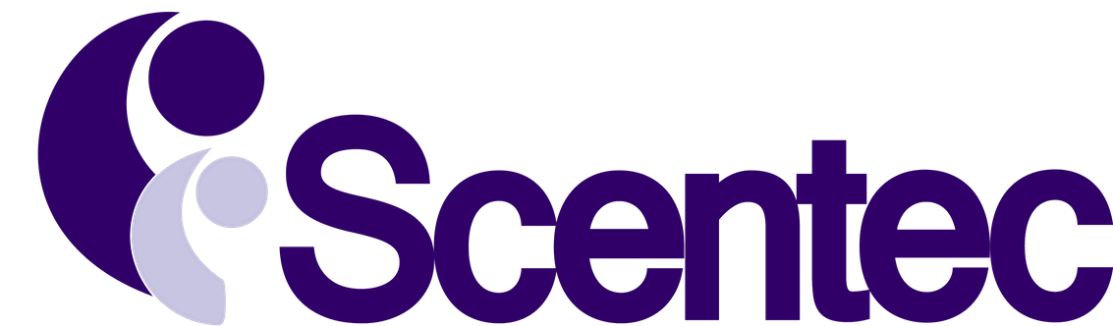 